Name of Journal: World Journal of OrthopedicsManuscript NO: 62805Manuscript Type: SYSTEMATIC REVIEWSEndoscopic fasciotomy for chronic exertional compartment syndrome of the forearm: Systematic review of outcomes and complicationsMarwan Y et al. Endoscopic fasciotomy of the forearmYousef Marwan, Abdullah Addar, Nizar Algarni, Nabil Algarni, Mark Burman, Paul A MartineauYousef Marwan, Abdullah Addar, Nizar Algarni, Mark Burman, Paul A Martineau, Division of Orthopaedic Surgery, McGill University Health Centre, Montreal H3G-1A4, Quebec, CanadaNabil Algarni, Department of Orthopaedic Surgery, King Fahad Medical City, Riyadh 00966, Saudi ArabiaAuthor contributions: Marwan Y, Addar A and Algarni N participated in all steps of the project, including planning, literature search, data extraction, data analysis, data interpretation and manuscript preparation; Algarni N participated in planning, data analysis, data interpretation and manuscript preparation; Burman M and Martineau PA supervised all steps of the project; all authors have read and approved the final version of the manuscript. Corresponding author: Yousef Marwan, BM BCh, BSc, FRCSC, Academic Fellow, Division of Orthopaedic Surgery, McGill University Health Centre, 1650 Cedar Avenue, B5-159.6, Montreal H3G-1A4, Quebec, Canada. yousefmarwan@hotmail.comReceived: January 19, 2021Revised: February 18, 2021Accepted: April 22, 2021Published online: May 18, 2021AbstractBACKGROUNDEndoscopic fasciotomy of the forearm for chronic exertional compartment syndrome (CECS) has gained popularity recently.AIMTo systematically review the literature of endoscopic fasciotomy for CECS of the forearm, aiming to assess the outcomes and complications of the different endoscopic fasciotomy techniques described in the literature.METHODSOn January 18, 2021, PubMed and EMBASE were searched by 3 reviewers independently, and all relevant studies published up to that date were considered based on predetermined inclusion/exclusion criteria. The subject headings “endoscopic fasciotomy” and “compartment syndrome” and their related key terms were used. The Preferred Reporting Item for Systematic Reviews and Meta-Analyses statement was used to screen the articles.RESULTSA total of seven studies including 183 patients (355 forearms) were included. The mean age of the patients was 31.2 years (range: 15-42 years). The postoperative follow-up duration ranged from 6 wk to 4.9 years. All patients were able to return to sport activities between postoperative weeks 1 to 8. Recurrence of the compartment syndrome occurred in three patients, giving a rate of 1.6% per patient and 0.8% per forearm. The overall complication rate was 8.7% per patient, and 4.5% per forearm. The most common reported complication was hematoma (7 forearms; 2.0%).CONCLUSIONEndoscopic fasciotomy for CECS of the forearm has favorable short- and mid-term outcomes with very low recurrence and complication rates. This, however, needs to be confirmed in larger, long-term follow-up, prospective, comparative studies between open, mini-open and endoscopic fasciotomy techniques.Key Words: Exertional compartment syndrome; Compartment syndrome; Fasciotomy; Forearm; Endoscopy©The Author(s) 2021. Published by Baishideng Publishing Group Inc. All rights reserved. Marwan Y, Addar A, Algarni N, Algarni N, Burman M, Martineau PA. Endoscopic fasciotomy for chronic exertional compartment syndrome of the forearm: Systematic review of outcomes and complications. World J Orthop 2021; 12(5): 320-328  Available from: URL: https://www.wjgnet.com/2218-5836/full/v12/i5/320.htm  DOI: https://dx.doi.org/10.5312/wjo.v12.i5.320Core Tip: Endoscopic fasciotomy of the forearm for chronic exertional compartment syndrome (CECS) has gained popularity recently. This study reviewed the literature of endoscopic fasciotomy for CECS of the forearm, summarizing the outcomes and complications of the different endoscopic fasciotomy techniques described.INTRODUCTIONChronic exertional compartment syndrome (CECS) is a condition where there is an exercise-induced increase in pressure within fascial compartments after muscle hyperemia and expansion, resulting in poor tissue perfusion followed by ischemic pain, functional loss, and possible neurologic compromise[1,2]. The symptoms of this condition are exercise-induced, and typically resolve when the activity ceases leaving no permanent damage to the tissue[1,2]. During exercise, the intramuscular pressure elevates to a point that the tissues within the affected compartment become swollen, tight, and painful, preventing further activities[1-3]. While the leg is the most involved, CECS can affect the shoulder, arm, forearm, hand, gluteus, thigh, and foot[1].In the forearm, CECS is seen in people who perform activities and sports that require prolonged, repetitive and forceful gripping, such as cyclists, arm wrestlers, rowers, rock climbers and weightlifters[2-5]. Patients with CECS present with predictable and reproducible atraumatic exercise-induced pain, cramping and tightness that is typically localized to the affected compartment[1-3]. They may also complain of transient numbness, tingling, or weakness (e.g., loss of grip strength) in the distributions of nerves within the involved compartment, which usually resolve with rest[1-3]. In severe cases of CECS, these symptoms can significantly affect the quality of life, and can be dangerous occasionally (e.g., motocross riders may be unable to hold the handlebar grips while riding)[2,3].Although the diagnosis of CECS can be made based on history and physical examination, few diagnostic tests can help confirm it[1-3,6-11]. Dynamic intracompartmental pressure measurement (i.e. at rest and after exercise) is widely used as an objective diagnostic test of CECS of the forearm; however, no clear consensus on the cut-off diagnostic values exist[3,6-9]. Intracompartmental pressure of ≥ 30 mmHg at 5 min after exercise and/or ≥ 30 mmHg difference between the intracompartmental pressure and the diastolic blood pressure is the most commonly used criteria to diagnose CECS of the forearm[3,8,9]. In addition to compartment pressure measurements, few authors reported the use of ultrasonography and magnetic resonance imaging (MRI) to help establish a diagnosis of CECS, nevertheless, the findings of these radiologic tests are not specific[1-3,10-12].The treatment of CECS can be nonsurgical or surgical[1-3]. Nonsurgical treatment in the form of activity modification, physical therapy and pain control can be successful in up to 80% of the cases[3,13]. Patients who have no improvement in symptoms after at least 3 mo despite nonoperative treatment are usually indicated for surgical management in the form of forearm fasciotomy[1-3]. Regardless of the surgical technique used to perform the fasciotomy, the rate of resolution of symptoms and return to sports activities reaches 90%[1-3].Recently, endoscopic fasciotomy of the forearm for CECS has gained popularity[10,11,14-16]. Authors suggest that this surgical technique result in reduced time to return to competitive sports and decreased surgical scarring and complications[1-3]. Endoscopic fasciotomy techniques have evolved because the expansile muscle bellies which result in the compartment syndrome when swollen lie in the proximal third of the forearm, thus, fasciotomies distal to this region might not be required[2]. In this study, we aim to systematically review the literature of endoscopic fasciotomy for CECS of the forearm. We intend to assess the outcomes and complications of the different endoscopic fasciotomy techniques described in the literature. We hypothesize that overall outcomes are favorable in regards of return to sports and functional outcomes, as well as rate of recurrence and complications is low.MATERIALS AND METHODSSearch strategyPubMed and EMBASE databases were searched independently by three authors (Marwan Y, Addar A, Algarni N) for relevant articles on January 18, 2021. The search was limited to English language only. The subject headings “endoscopic fasciotomy” and “compartment syndrome” and their related key terms were used. The articles were screened based on the Preferred Reporting Item for Systematic Reviews and Meta-Analyses statement.Inclusion and exclusion criteriaThe following inclusion criteria were used in our systematic review: (1) Clinical studies; (2) All level of evidence; (3) Endoscopic fasciotomy done for CECS of the forearm; (4) All endoscopic fasciotomy techniques; and (5) No restriction to date of publication. Studies were excluded if they met any of the following criteria: (1) Non-English articles; (2) Open fasciotomy; (3) Endoscopic fasciotomy of other anatomic regions (e.g., leg and foot); (4) Articles published in abstract form only; (5) Review articles; (6) Technique articles; and (7) Cadaveric studies.Data collection/extractionIndependent screening of the titles and abstracts of the included studies were carried out by the same three authors (Marwan Y, Addar A, Algarni N). Articles were included in the full-text review stage if any of the three authors believed it should, and more were excluded during this stage. The data was then retrieved from the included studies and entered/organized in Microsoft Excel 2013 (Microsoft, Redmond, WA, United States) independently by the same three authors. The information was categorized into basic background/clinical data (e.g., title, authors, year of publication, country of publication, sample size, gender, age, sports, risk factor and preoperative assessment), surgical technique (e.g., equipment, incision and other surgical details) and postoperative outcomes and complications (e.g., follow-up duration, recurrence, complications, return to sports, pain and functional scores). The primary outcome of this review was the recurrence rate, while return to sports, pain improvement, functional scores improvement and complications were the secondary outcomes. Meta-analysis was not done due to the heterogeneity of the included studies; however, a qualitative assessment of the data was done.RESULTSThe initial search revealed a total of 59 article (Figure 1). A total of 39, 8 and 5 articles were excluded after title, abstract and full-text review, respectively. Therefore, seven articles were included for final analysis[10,11,14-18]. These articles were published from Asia, Europe and the United States. Additional screening of the references of the seven articles did not reveal more relevant studies that meet our inclusion criteria. The three reviewers (Marwan Y, Addar A, Algarni N) had no disagreements throughout the stages of the systematic review.Table 1 summarizes the background information and clinical features of the included studies and patients. A hundred and eighty-three patients (355 forearms) underwent endoscopic fasciotomy for CECS of the forearm, of whom 178 (97.3%) were males. The mean age of the patients was 31.2 years (range: 15-42 years). Only four (2.2%) patients were not motorcycle/motocross riders/racers. To help in establishing the diagnosis of CECS, six out of the seven studies used compartment pressure measurements (29 patients; 15.8%), while MRI was used in two studies (155 patients; 84.7%). The visual analogue scale (VAS) score was used to assess the severity of pain in three out of the seven studies (159 patients; 86.9%); however, scale range differed among these studies (one used a scale of 1 to 10, while two used a scale of 0 to 10). On the other hand, the Disabilities of the Arm, Shoulder and Hand (DASH) score was used in a single study (3 patients; 1.6%), and the quick DASH score was used in another study (21 patients; 11.5%).Table 2 demonstrates the surgical techniques used in the included studies. Each group of surgeons used different set of tools; however, the basic setup consisted of an endoscope and a cutting instrument like blade or electrocautery. Skin incision ranged from one to three, based on surgeon preference, surgical set used and the involved compartment. Interestingly, the largest series of patients underwent fasciotomy of the superficial flexor compartment only without consideration of releasing other compartments of the forearm[11]. A single case had compartment syndrome of the mobile wad only, therefore, release of the brachioradialis fascia was done only[10].The outcomes and complications of endoscopic fasciotomy for CECS of the forearm are demonstrated in Table 3. The follow-up duration of the 183 patients ranged from 6 wk to 4.9 years. In two studies (5 patients; 2.7%), the mean VAS score at final follow-up ranged from 0.0 to 0.75 out of 10. Another study (154 patients; 84.1%) reported a final follow-up mean VAS score of 1.0 out of 10 at rest and 1.7 out of 10 following stress. In addition, the postoperative DASH score ranged from 2.15% to 5.39% in two studies (4 patients; 2.2%), and the mean quick DASH score was 1% in a single study (21 patients; 11.5%). All patients were able to return to sport activities, and this was between postoperative week 1 to 8. Recurrence of the compartment syndrome occurred in three patients, giving a rate of 1.6% per patient and 0.8% per forearm. The overall complication rate was 8.7% per patient, and 4.5% per forearm. The most common reported complication was hematoma (7 forearms; 2.0%).DISCUSSIONThe current systematic review has explored the outcomes and complications of endoscopic fasciotomy for CECS in 355 forearms of 183 patients. Regardless of the technique/equipment used to perform the endoscopic fasciotomy, the outcomes were excellent. The recurrence and complication rates were less than 1% and less than 5% per forearm, respectively. No serious complications were reported. Additionally, no patients were unable to return to their preoperative level of sports activities, and return to sports was between 1 wk to 8 wk postoperatively. Resolution of pain and improvement in functional scores were also excellent.Surgical treatment for CECS has high success rate, regardless of the surgical technique used[1-3]. Compared to patients who undergo surgical intervention for CECS of the forearm, authors have shown that all patients who underwent nonoperative management continued to struggle and were no longer able to perform sports and activities at the same level of their pre-morbid condition[1,19]. Surgical intervention is, therefore, recommended for those who wish to continue to practice high level of sports activities.Wide open fasciotomy of the forearm is thought to be the best surgical intervention for CECS, allowing full release of the fascia, better visualization of neurovascular structures, and peripheral nerve decompression if needed; thus, may have lower rate of complications[1-3,20,21]. Based on the available literature on open forearm fasciotomy for CECS and our current systematic review of endoscopic fasciotomy, this is not necessarily true. The rate of patients with full resolution of CECS symptoms following open or mini-open fasciotomy of the forearm ranged between around 85% to 98%[2,9,20-23], while the rate after endoscopic fasciotomy was around 99%[2,10,11,14-18]. Moreover, complication rate of open and mini-open fasciotomy ranged between around 14% to 21%[2,9,20-23], while the rate following endoscopic fasciotomy was less than 10%[2,10,11,14-18]. Although these differences have not been proven with high-quality, comparative, prospective studies, endoscopic fasciotomy may provide superior outcomes compared to open fasciotomy.Although this study provides valuable information, several limitations exist. The studies found in the literature and included in the current systematic review are either case series or case reports. Despite the lack of high-quality, high-level of evidence studies, valuable information has been extracted which should help guide future research about endoscopic forearm fasciotomy. Also, as most of the available studies were case reports, cases with unsatisfactory outcomes might have been underreported. Another limitation is that the short period of postoperative follow-up for some of the included studies. A long-term follow-up is needed specially to determine recurrence of the CECS after resuming sports for a longer period post endoscopic fasciotomy. In addition, poor documentation of relevant functional outcomes was noted in the available studies.CONCLUSIONEndoscopic fasciotomy for CECS of the forearm has favorable short- and mid-term outcomes with very low recurrence and complication rates. This, however, needs to be confirmed in larger, long-term follow-up, prospective, comparative studies between open, mini-open and endoscopic fasciotomy techniques.ARTICLE HIGHLIGHTSResearch backgroundChronic exertional compartment syndrome (CECS) of the forearm can limit the quality of life and sport activities. Endoscopic forearm fasciotomy has been described to manage this condition.Research motivationThe literature of endoscopic forearm fasciotomy for CECS has not been analyzed in detail.Research objectivesTo systematically review the literature if endoscopic fasciotomy for the management of CECS of the forearm.Research methodsPubMed and EMBASE were searched, and all relevant studies were considered for analysis based on predetermined inclusion/exclusion criteria. The subject headings “endoscopic fasciotomy” and “compartment syndrome” and their related key terms were used.Research resultsA total of seven studies including 183 patients (355 forearms) were included. All patients were able to return to sport activities between postoperative week 1 to 8. Recurrence of the compartment syndrome occurred in three patients. The overall complication rate was 8.7% per patient, and 4.5% per forearm.Research conclusionsOutcome of endoscopic fasciotomy for CECS of the forearm are favorable, with low recurrence and complication rates.Research perspectivesFuture larger, long-term follow-up, prospective, comparative studies between open, mini-open and endoscopic fasciotomy techniques are needed.REFERENCES1 Fraipont MJ, Adamson GJ. Chronic exertional compartment syndrome. J Am Acad Orthop Surg 2003; 11: 268-276 [PMID: 12889865 DOI: 10.5435/00124635-200307000-00006]2 Liu B, Barrazueta G, Ruchelsman DE. Chronic Exertional Compartment Syndrome in Athletes. J Hand Surg Am 2017; 42: 917-923 [PMID: 29101975 DOI: 10.1016/j.jhsa.2017.09.009]3 Humpherys J, Lum Z, Cohen J. Diagnosis and Treatment of Chronic Exertional Compartment Syndrome of the Forearm in Motocross Riders. JBJS Rev 2018; 6: e3 [PMID: 29315124 DOI: 10.2106/JBJS.RVW.17.00023]4 Bird CB, McCoy JW Jr. Weight-lifting as a cause of compartment syndrome in the forearm. A case report. J Bone Joint Surg Am 1983; 65: 406 [PMID: 6826606]5 Goubier JN, Saillant G. Chronic compartment syndrome of the forearm in competitive motor cyclists: a report of two cases. Br J Sports Med 2003; 37: 452-3; discussion 453-4 [PMID: 14514541 DOI: 10.1136/bjsm.37.5.452]6 Boody AR, Wongworawat MD. Accuracy in the measurement of compartment pressures: a comparison of three commonly used devices. J Bone Joint Surg Am 2005; 87: 2415-2422 [PMID: 16264116 DOI: 10.2106/JBJS.D.02826]7 Pedowitz RA, Hargens AR, Mubarak SJ, Gershuni DH. Modified criteria for the objective diagnosis of chronic compartment syndrome of the leg. Am J Sports Med 1990; 18: 35-40 [PMID: 2301689 DOI: 10.1177/036354659001800106]8 Whitesides TE, Heckman MM. Acute Compartment Syndrome: Update on Diagnosis and Treatment. J Am Acad Orthop Surg 1996; 4: 209-218 [PMID: 10795056 DOI: 10.5435/00124635-199607000-00005]9 Brown JS, Wheeler PC, Boyd KT, Barnes MR, Allen MJ. Chronic exertional compartment syndrome of the forearm: a case series of 12 patients treated with fasciotomy. J Hand Surg Eur Vol 2011; 36: 413-419 [PMID: 21339238 DOI: 10.1177/1753193410397900]10 Abe Y, Fujii K. Chronic Compartment Syndrome of the Mobile Wad: A Case Report. J Hand Surg Asian Pac Vol 2017; 22: 516-518 [PMID: 29117829 DOI: 10.1142/S0218810417720364]11 Jans C, Peersman G, Peersman B, Van Den Langenbergh T, Valk J, Richart T. Endoscopic decompression for chronic compartment syndrome of the forearm in motocross racers. Knee Surg Sports Traumatol Arthrosc 2015; 23: 2522-2527 [PMID: 24817163 DOI: 10.1007/s00167-014-3044-z]12 Kumar PR, Jenkins JP, Hodgson SP. Bilateral chronic exertional compartment syndrome of the dorsal part of the forearm: the role of magnetic resonance imaging in diagnosis: a case report. J Bone Joint Surg Am 2003; 85: 1557-1559 [PMID: 12925638]13 Hutchinson MR, Ireland ML. Common compartment syndromes in athletes. Treatment and rehabilitation. Sports Med 1994; 17: 200-208 [PMID: 8191177 DOI: 10.2165/00007256-199417030-00006]14 Hijjawi J, Nagle DJ. Endoscopic-assisted Fascial Decompression for Forearm Exertional Compartment Syndrome: A Case Report and Review of the Literature. Hand (N Y) 2010; 5: 427-429 [PMID: 22131927 DOI: 10.1007/s11552-010-9261-0]15 Pegoli L, Pozzi A, Pivato G. Endoscopic Single Approach Forearm Fasciotomy for Chronic Exertional Compartment Syndrome: Long Term Follow-up. J Hand Surg Asian Pac Vol 2016; 21: 8-12 [PMID: 27454495 DOI: 10.1142/S2424835516400026]16 Ruyer J, Rutka V, Garret J, Rizzo C, Guigal V. Endoscopic fasciotomy for chronic exertional compartment syndrome of the forearm: Clinical results of a new technique using an endoscopic carpal tunnel release device. Hand Surg Rehabil 2020; 39: 154-158 [PMID: 32126290 DOI: 10.1016/j.hansur.2020.01.011]17 Miller EA, Cobb AL, Cobb TK. Endoscopic Fascia Release for Forearm Chronic Exertional Compartment Syndrome: Case Report and Surgical Technique. Hand (N Y) 2017; 12: NP58-NP61 [PMID: 28832205 DOI: 10.1177/1558944716669799]18 Seiler JG 3rd, Hammond KE, Payne SH, Ivy R. Bilateral exertional compartment syndrome of the forearm: evaluation and endoscopic treatment in an elite swimmer. J Surg Orthop Adv 2011; 20: 126-131 [PMID: 21838075]19 García Mata S, Hidalgo Ovejero A, Martinez Grande M. Bilateral, chronic exertional compartment syndrome of the forearm in two brothers. Clin J Sport Med 1999; 9: 91-99 [PMID: 10442624 DOI: 10.1097/00042752-199904000-00009]20 Zandi H, Bell S. Results of compartment decompression in chronic forearm compartment syndrome: six case presentations. Br J Sports Med 2005; 39: e35 [PMID: 16118288 DOI: 10.1136/bjsm.2004.012518]21 Barrera-Ochoa S, Haddad S, Correa-Vázquez E, Font Segura J, Gil E, Lluch A, Soldado F, Mir-Bullo X. Surgical Decompression of Exertional Compartment Syndrome of the Forearm in Professional Motorcycling Racers: Comparative Long-term Results of Wide-Open Versus Mini-Open Fasciotomy. Clin J Sport Med 2016; 26: 108-114 [PMID: 26196496 DOI: 10.1097/JSM.0000000000000216]22 Croutzet P, Chassat R, Masmejean EH. Mini-invasive surgery for chronic exertional compartment syndrome of the forearm: a new technique. Tech Hand Up Extrem Surg 2009; 13: 137-140 [PMID: 19730042 DOI: 10.1097/BTH.0b013e3181aa9193]23 Harrison JW, Thomas P, Aster A, Wilkes G, Hayton MJ. Chronic exertional compartment syndrome of the forearm in elite rowers: a technique for mini-open fasciotomy and a report of six cases. Hand (N Y) 2013; 8: 450-453 [PMID: 24426965 DOI: 10.1007/s11552-013-9543-4]FootnotesConflict-of-interest statement: All the authors declare that they have no competing interests. PRISMA 2009 Checklist statement: The authors have read the PRISMA 2009 Checklist, and the manuscript was prepared and revised according to the PRISMA 2009 Checklist.Open-Access: This article is an open-access article that was selected by an in-house editor and fully peer-reviewed by external reviewers. It is distributed in accordance with the Creative Commons Attribution NonCommercial (CC BY-NC 4.0) license, which permits others to distribute, remix, adapt, build upon this work non-commercially, and license their derivative works on different terms, provided the original work is properly cited and the use is non-commercial. See: http://creativecommons.org/Licenses/by-nc/4.0/Manuscript source: Unsolicited manuscriptPeer-review started: January 19, 2021First decision: February 15, 2021Article in press: April 22, 2021Specialty type: OrthopedicsCountry/Territory of origin: CanadaPeer-review report’s scientific quality classificationGrade A (Excellent): AGrade B (Very good): 0Grade C (Good): CGrade D (Fair): 0Grade E (Poor): 0P-Reviewer: Mayr J S-Editor: Liu M L-Editor: A P-Editor:  Li XFigure Legends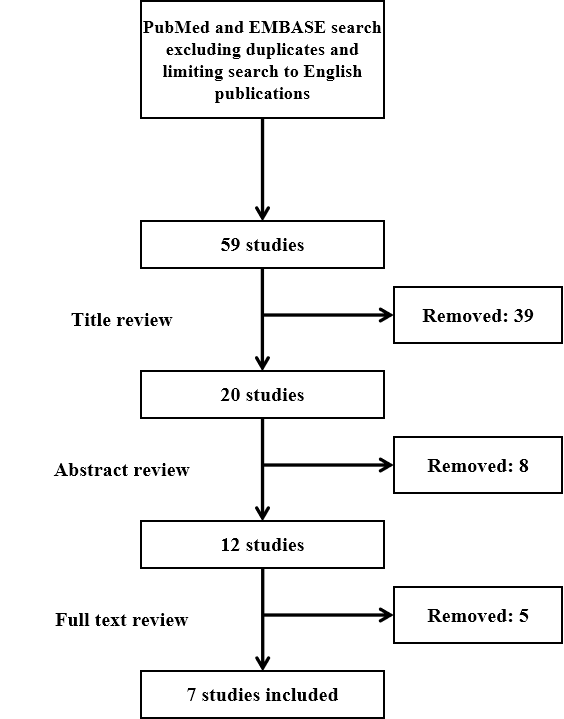 Figure 1 Flow diagram of the systematic search strategy.Table 1 Background and clinical information of patients with chronic exertional compartment syndrome of the forearm who underwent endoscopic fasciotomyDASH: Disabilities of the Arm, Shoulder and Hand; F: Female; M: Male; MRI: Magnetic resonance imaging; US: Ultrasound; VAS: Visual analogue scale.Table 2 Surgical technique used for endoscopic fasciotomy of the forearm for chronic exertional compartment syndromeTable 3 Outcomes and complications of endoscopic fasciotomy of the forearm for chronic exertional compartment syndromeDASH: Disabilities of the Arm, Shoulder and Hand; VAS; Visual analogue scale.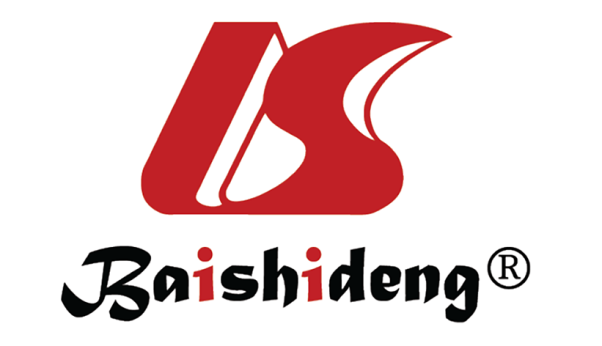 Published by Baishideng Publishing Group Inc7041 Koll Center Parkway, Suite 160, Pleasanton, CA 94566, USATelephone: +1-925-3991568E-mail: bpgoffice@wjgnet.comHelp Desk: https://www.f6publishing.com/helpdeskhttps://www.wjgnet.com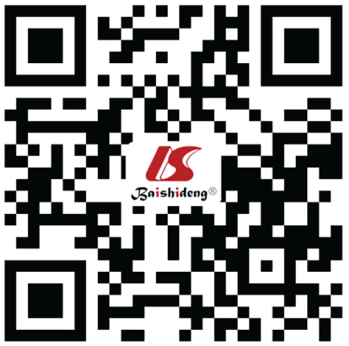 © 2021 Baishideng Publishing Group Inc. All rights reserved.Ref.Sample sizeGenderAge (mean and range)Sport/risk factorDiagnostic investigationsPreoperative VAS score(mean and range)Preoperative DASH score (mean and range)Preoperative quick DASH score (mean and range)Abe and Fujii[10], 2017 1 (unilateral)1 F15TennisThis case involved the mobile wad only Compartment pressure measurements (at rest, under stress and after stress) US and MRI------Hijjawi and Nagle[14], 2010  1 (unilateral)1 M33Truck driverCompartment pressure measurements (at rest and after stress)------Jans et al[11], 2015 154 (all bilateral)151 M; 3 F32.7; 16-42Motocross racersMRI after flexor loading (repetitive grip until exhaustion for15 minutes)1.1 ± 0.3 at rest and 7.4 ± 1.5 after stress (used scale of 1 to 10)----Miller et al[17], 20172 (1 bilateral)2 M24.5; 23-26Motocross racersCompartment pressure measurements (at rest and after stress)9.5; 9-10 (used scale of 0 to 10)----Pegoli et al[15], 2016 3 (1 bilateral)3 M25.3Motorcycle driversCompartment pressure measurements (at rest, under stress and after stress)4.5; 3-6 (used scale of 0 to 10)21.71%; 18.42-25.00%--Ruyer et al[16], 202021 (15 bilateral)21 M28; 14-42Motorcycle road racing (n = 20), off-road motorcycle racing or enduro (n = 11), quad racing (n = 4) and mountain biking and water skiing (n = 1)Compartment pressure measurements (pre- and post-stress)----23 ± 10%; 7-45%Seiler et al[18], 2011 1 (bilateral)1 F19SwimmerCompartment pressure measurements (after stress)------Ref.Sample sizeSurgical techniqueSurgical techniqueSurgical techniqueRef.Sample sizeSpecial toolsIncisionsOther surgical notesAbe and Fujii[10], 20171 (unilateral)2.3 mm endoscope with 30° angle1 cm single incision, 2 cm proximal to the point of tendernessRelease of brachioradialis fascia (case involved mobile wad only)Hijjawi and Nagle[14], 20101 (unilateral)4.5 mm 30° endoscope and probe blade from Chow dual-port endoscopic carpal tunnel set2 incision: 2 cm transverseincision was made at the junction of the middle and distal thirds of the forearm in line with the flexor-pronator muscles; another 2 cm incision made 4 cm distal to the elbow crease--Jans et al[11], 2015154 (all bilateral)The single-use Vasoview 7 Endoscopic Vessel Harvesting System (Maquet–Getinge Group, Rastatt, Germany)Single 3 cm volar incision between flexor carpi radialis tendon and palmaris longus tendon made 4 cm proximal to the wristDecompression of the superficial flexor compartment done up to 3 cm distal to cubital foldMiller et al[17], 2017 2 (1 bilateral)EndoRelease (Integra LifeSciences Corporation,Plainsboro, New Jersey) systemSingle incision over the subcutaneous border of the ulna midway between olecranon and ulnar styloid --Pegoli et al[15], 20163 (1 bilateral)STORZ endoscopy setSingle 2 cm volar incision: Line drawn between medial epicondyle to wrist flexion crease ulnar to palmaris longus tendon, then divided into 4 parts. Incision is made between first and second quarters proximallyFasciotomy between flexor carpi radialis/palmaris longus tendons laterally and flexor carpi ulnaris mediallyRuyer et al[16], 202021 (15 bilateral)SmartRelease® (previously Agee®) endoscopic system (Micro- Aire Surgical Instruments, VA, United States)Incision based on the involved compartments: Line drawn between medial epicondyle to middle of wrist flexion crease anteriorly, and between lateral epicondyle and Lister’s tubercle posteriorly. 2 or 3 small incisions are made along the lines to fit the 6 cm long endoscopic knife--Seiler et al[18], 20111 (bilateral)0° endoscope and electrocautery forceps3 incisions: dorsal incision just proximal to extensor retinaculum along a line between lateral epicondyle and Lister’s tubercle; volar incision made along a line between palmaris longus tendon and biceps tendon, proximal incision made 1 cm distal to the midline of the antecubital fossa, and distal incision at the wrist crease just ulnar to palmaris longus tendon--Ref.Sample sizeFollow-up durationPostoperative VAS score (mean and range)Postoperative DASH score (mean and range)Postoperative quick DASH score (mean and range)Return to sportsOther outcomesRecurrenceRecurrenceComplicationsAbe and Fujii[10], 20171 (unilateral)7 mo------Returned 2 mo postoperativelyPain free at 4 mo postoperativelyPain free at 4 mo postoperativelyNoneNoneHijjawi and Nagle[14], 20101 (unilateral)6 mo--------Pain free at final follow-upPain free at final follow-upNoneNoneJans et al[11], 2015154 (all bilateral)6 wk1.0 ± 0.2 at rest and 1.7 ± 0.9 after stress (used scale of 1 to 10)----All returned 6 wk postoperatively----1 recurrence 8 mo postoperatively5 hematomas requiring drainageMiller et al[17], 20172 (1 bilateral)1 mo (only specified for 1 case)0.0----Both returned 1 wk postoperativelyImproved grip strength and wrist ROMImproved grip strength and wrist ROMNone1 case had small seroma resolved with compressive wrapping at 2 wk postoperativelyPegoli et al[15], 20163 (1 bilateral)45.80 mo (34-55)0.75; 0-2 (used scale of 0 to 10)5.39%; 2.15-10.05%--All returned 3 wk postoperatively----NoneNoneRuyer et al[16], 202021 (15 bilateral)4.9 ± 2.7 yr (range: 1.0-10.2)3 patients lost follow-up----1 ± 2%; 0-9%Returned at 4.3 ± 1.8 wk (range: 3-8 wk) postoperatively14 were very satisfied with the procedure, 3 were satisfied, and 1 was moderately satisfied.14 were very satisfied with the procedure, 3 were satisfied, and 1 was moderately satisfied.2 recurrence due to fibrous scar tissues requiring revision fasciotomy; revision was open for one of them2 superficial vascular injury, 1 superficial sensory nerve injury, 2 hematomas (1 requiring drainage), 3 transient hypoesthesia (recovered at 3 mo postoperatively). 2 lateral epicondylalgiaSeiler et al[18], 20111 (bilateral)9 mo--5.0%--Returned 3 wk postoperatively; full level at 6 wk postoperativelyPain free at final follow-upPain free at final follow-upNoneNone